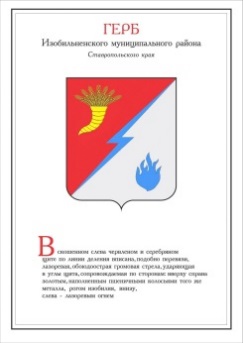 ДУМА ИЗОБИЛЬНЕНСКОГО городского округаСТАВРОПОЛЬСКОГО КРАЯПЕРВОГО СОЗЫВАРЕШЕНИЕ25 сентября 2019 года                  г. Изобильный                                      №325О внесении изменений в решение Думы Изобильненского городского округа Ставропольского края от 21 декабря 2018 года №210 «О бюджете Изобильненского городского округа Ставропольского края на 2019 год и плановый период 2020 и 2021 годов» В соответствии с Бюджетным кодексом Российской Федерации и Положением о бюджетном процессе в Изобильненском городском округе Ставропольского края, утвержденным решением Думы Изобильненского городского округа Ставропольского края от 27 октября 2017 года №34 Дума Изобильненского городского округа Ставропольского краяРЕШИЛА:1. Внести в решение Думы Изобильненского городского округа Ставропольского края от 21 декабря 2018 года №210 «О бюджете Изобильненского городского округа Ставропольского края на 2019 год и плановый период 2020 и 2021 годов» (с изменениями, внесенными решениями Думы Изобильненского городского округа Ставропольского края от 01 марта 2019 года №244, от 27 марта 2019 года №260, от 19 апреля 2019 года №265, от 28 июня 2019 года №282, от 12 сентября 2019 года №323) следующие изменения:1.1. в пункте 1.1. части 1 «Основные характеристики бюджета Изобильненского городского округа Ставропольского края»: 1.1.1. в подпункте 1 цифры «2 273 090 710,88» заменить цифрами «2 274 899 634,78»;1.1.2. в подпункте 2 цифры «2 366 917 680,81» заменить цифрами «2 368 726 604,71»;1.2. в пункте 4.1. части 4 «Объем межбюджетных трансфертов, получаемых из других бюджетов бюджетной системы Российской Федерации» цифры «1 605 025 963,27» заменить цифрами «1 606 834 887,17»;1.3. в Приложении 1 «Источники финансирования дефицита бюджета городского округа и погашения долговых обязательств Изобильненского городского округа Ставропольского края на 2019 год»:1.3.1. в графе 3:по строке «Всего доходов бюджета Изобильненского городского округа Ставропольского края» цифры «2 273 090 710,88» заменить цифрами «2 274 899 634,78»;по строке «Всего расходов бюджета Изобильненского городского округа Ставропольского края» цифры «2 366 917 680,81» заменить цифрами «2 368 726 604,71»;по строке «Увеличение остатков средств бюджетов» цифры                                «-2 331 178 213,31» заменить цифрами «-2 332 987 137,21»;по строке «Увеличение прочих остатков средств бюджетов» цифры           «-2 331 178 213,31» заменить цифрами «-2 332 987 137,21»;по строке «Увеличение прочих остатков денежных средств бюджетов»     цифры «-2 331 178 213,31» заменить цифрами «-2 332 987 137,21»;по строке «Увеличение прочих остатков денежных средств бюджетов городских округов» цифры «-2 331 178 213,31» заменить цифрами                                «-2 332 987 137,21»;по строке «Уменьшение остатков средств бюджетов» цифры «2 396 917 680,81» заменить цифрами «2 398 726 604,71»;по строке «Уменьшение прочих остатков средств бюджетов» цифры «2 396 917 680,81» заменить цифрами «2 398 726 604,71»;по строке «Уменьшение прочих остатков денежных средств бюджетов»     цифры «2 396 917 680,81» заменить цифрами «2 398 726 604,71»;по строке «Уменьшение прочих остатков денежных средств бюджетов городских округов» цифры «2 396 917 680,81» заменить цифрами «2 398 726 604,71»;1.4. в Приложении 6 «Распределение доходов бюджета городского округа в соответствии с классификацией доходов бюджетов на 2019 год»:1.4.1. в графе 3:по строке «000 2 00 00000 00 0000 000 БЕЗВОЗМЕЗДНЫЕ ПОСТУПЛЕНИЯ» цифры «1 619 412 947,99» заменить цифрами «1 621 221 871,89»;по строке «000 2 02 00000 00 0000 000 БЕЗВОЗМЕЗДНЫЕ ПОСТУПЛЕНИЯ ОТ ДРУГИХ БЮДЖЕТОВ БЮДЖЕТНОЙ СИСТЕМЫ РОССИЙСКОЙ ФЕДЕРАЦИИ» цифры «1 605 025 963,27» заменить цифрами «1 606 834 887,17»;по строке «000 2 02 20000 00 0000 150 Субсидии бюджетам бюджетной системы Российской Федерации (межбюджетные субсидии)» цифры «555 577 591,24» заменить цифрами «557 386 515,14»;по строке «000 2 02 20077 04 0000 150 Субсидии бюджетам городских округов на софинансирование капитальных вложений в объекты муниципальной собственности» цифры «42 552 500,00» заменить цифрами «44 361 423,90»;1.4.2. после строки1.4.3. в графе 3 по строке «000 8 50 00000 00 0000 000 ВСЕГО ДОХОДОВ» цифры «2 273 090 710,88» заменить цифрами «2 274 899 634,78»;1.5. в Приложении 8 «Распределение бюджетных ассигнований по главным распорядителям средств бюджета городского округа, разделам, подразделам, целевым статьям (муниципальным программам и непрограммным направлениям деятельности) и группам видов расходов классификации расходов бюджетов в ведомственной структуре расходов бюджета городского округа на 2019 год:1.5.1. в графе 7 раздела «Администрация Изобильненского городского округа Ставропольского края»:по строке «Администрация Изобильненского городского округа Ставропольского края» цифры «476 104 842,02» заменить цифрами «477 913 765,92»;по строке «Жилищно-коммунальное хозяйство» цифры «67 206 497,20» заменить цифрами «69 015 421,10»;по строке «Коммунальное хозяйство» цифры «6 852 452,29» заменить цифрами «8 661 376,19»;по строке «Муниципальная программа Изобильненского городского округа Ставропольского края «Развитие жилищно-коммунального хозяйства» цифры «6 852 452,29» заменить цифрами «8 661 376,19»;по строке «Подпрограмма «Развитие коммунального хозяйства и благоустройство территорий» цифры «6 852 452,29» заменить цифрами «8 661 376,19»;по строке «Основное мероприятие: «Развитие коммунального хозяйства» цифры «6 852 452,29» заменить цифрами «8 661 376,19»;по строке «Строительство (реконструкция, техническое перевооружение) объектов капитального строительства» цифры «2 532 607,65» заменить цифрами «2 476 661,55»;по строке «Капитальные вложения в объекты государственной (муниципальной собственности» цифры «2 532 607,65» заменить цифрами «2 476 661,55»;после строки 1.5.2. в графе 7 раздела «Подлужненское территориальное управление администрации Изобильненского городского округа Ставропольского края»:по строке «Жилищно-коммунальное хозяйство» цифры «838 433,59» заменить цифрами «988 433,59»;по строке «Благоустройство» цифры «838 433,59» заменить цифрами «988 433,59»;по строке «Муниципальная программа Изобильненского городского округа Ставропольского края «Развитие жилищно-коммунального хозяйства»» цифры «838 433,59» заменить цифрами «808 433,59»;по строке «Подпрограмма «Развитие коммунального хозяйства и благоустройство территорий»» цифры «838 433,59» заменить цифрами «808 433,59»;по строке «Основное мероприятие «Мероприятия по благоустройству территорий населенных пунктов»» цифры «838 433,59» заменить цифрами «808 433,59»;по строке «Озеленение» цифры «180 000,00» заменить цифрами «150 000,00»;по строке «Закупка товаров, работ и услуг для обеспечения государственных (муниципальных) нужд» цифры «180 000,00» заменить цифрами «150 000,00»;после строки в графе 7:по строке «Культура и кинематография» цифры «2 187 351,09» заменить цифрами «2 037 351,09»;по строке «Культура» цифры «2 187 351,09» заменить цифрами «2 037 351,09»;по строке «Муниципальная программа Изобильненского городского округа Ставропольского края «Сохранение и развитие культуры» цифры «1 967 280,69» заменить цифрами «1 817 280,69»;по строке «Подпрограмма «Культура» цифры «1 967 280,69» заменить цифрами «1 817 280,69»;по строке «Основное мероприятие: «Проведение мероприятий по обеспечению сохранения объектов культурного наследия»» цифры «165 699,45» заменить цифрами «15 699,45»;строки:исключить;1.5.3. в графе 7 раздела «Птиченское территориальное управление администрации Изобильненского городского округа Ставропольского края»:по строке «Содержание воинских захоронений, памятников и мемориальных комплексов, увековечивающих память погибших в годы Великой Отечественной войны» цифры «30 352,27» заменить цифрами «441 476,27»;по строке «Закупка товаров, работ и услуг для обеспечения государственных (муниципальных) нужд» цифры «30 352,27» заменить цифрами «441 476,27»;строки:исключить;1.5.4. в графе 7 по строке «Всего» цифры «2 366 917 680,81» заменить цифрами «2 368 726 604,71»;1.6. в Приложении 10 «Распределение бюджетных ассигнований по целевым статьям (муниципальным программам и непрограммным направлениям деятельности) и группам видов расходов классификации расходов бюджетов на 2019 год»:1.6.1. в графе 4 раздела «Муниципальная программа Изобильненского городского округа Ставропольского края «Сохранение и развитие культуры»:по строке «Муниципальная программа Изобильненского городского округа Ставропольского края «Сохранение и развитие культуры» цифры «200 869 234,90» заменить цифрами «200 719 234,90»;по строке «Подпрограмма «Культура»» цифры «154 763 603,14» заменить цифрами «154 613 603,14»;по строке «Основное мероприятие: «Проведение мероприятий по обеспечению сохранения объектов культурного наследия»» цифры «2 535 107,38» заменить цифрами «2 385 107,38»;по строке «Содержание воинских захоронений, памятников и мемориальных комплексов, увековечивающих память погибших в годы Великой Отечественной войны» цифры «1 973 983,38» заменить цифрами «2 385 107,38»;по строке «Закупка товаров, работ и услуг для обеспечения государственных (муниципальных) нужд» цифры «1 973 983,38» заменить цифрами «2 385 107,38»;строки:исключить;1.6.2. в графе 4 раздела «Муниципальная программа Изобильненского городского округа Ставропольского края «Развитие жилищно-коммунального хозяйства»:по строке «Муниципальная программа Изобильненского городского округа Ставропольского края «Развитие жилищно-коммунального хозяйства»» цифры «121 354 910,00» заменить цифрами «123 133 833,90»;по строке «Подпрограмма «Развитие коммунального хозяйства и благоустройство территорий»» цифры «101 978 165,97» заменить цифрами «103 757 089,87»;по строке «Основное мероприятие: «Мероприятия по благоустройству территорий населенных пунктов»» цифры «95 045 713,68» заменить цифрами «95 015 713,68»;по строке «Озеленение» цифры «3 790 154,87» заменить цифрами «3 760 154,87»;по строке «Закупка товаров, работ и услуг для обеспечения государственных (муниципальных) нужд» цифры «3 790 154,87» заменить цифрами «3 760 154,87»;по строке «Основное мероприятие: «Развитие коммунального хозяйства»» цифры «6 932 452,29» заменить цифрами «8 741 376,19»;по строке «Строительство (реконструкция, техническое перевооружение) объектов капитального строительства муниципальной собственности» цифры «2 532 607,65» заменить цифрами «2 476 661,55»;по строке «Капитальные вложения в объекты государственной (муниципальной собственности» цифры «2 532 607,65» заменить цифрами «2 476 661,55»;после строкипосле строки1.6.3. в графе 4 раздела «Муниципальная программа Изобильненского городского округа Ставропольского края «Формирование современной городской среды»:по строке «Муниципальная программа Изобильненского городского округа Ставропольского края «Формирование современной городской среды»» цифры «17 306 244,52» заменить цифрами «17 486 244,52»;по строке «Подпрограмма «Формирование современной городской среды»» цифры «17 306 244,52» заменить цифрами «17 486 244,52»;по строке «Основное мероприятие: «Формирование современной городской среды в отношении общественных территорий»» цифры «2 846 544,52» заменить цифрами «3 026 544,52»;по строке «Другие расходы по благоустройству» цифры «2 578 837,80» заменить цифрами «2 758 837,80»;по строке «Закупка товаров, работ и услуг для обеспечения государственных (муниципальных) нужд» цифры «2 578 837,80» заменить цифрами «2 758 837,80»;1.6.4. по строке «ВСЕГО» цифры «2 366 917 680,81» заменить цифрами «2 368 726 604,71»;1.7. в графе 4 Приложения 12 «Распределение бюджетных ассигнований по разделам, подразделам классификации расходов бюджетов на 2019 год»:по строке «Жилищно-коммунальное хозяйство» цифры «119 351 610,49» заменить цифрами «121 310 534,39»;по строке «Коммунальное хозяйство» цифры «6 852 452,29» заменить цифрами «8 661 376,19»;по строке «Благоустройство» цифры «63 023 998,63» заменить цифрами «63 173 998,63»;по строке «Культура и кинематография» цифры «162 117 149,95» заменить цифрами «161 967 149,95»;по строке «Культура» цифры «147 995 742,96» заменить цифрами «147 845 742,96»;по строке «ВСЕГО» цифры «2 366 917 680,81» заменить цифрами «2 368 726 604,71».2. Настоящее решение вступает в силу со дня его официального опубликования (обнародования).«601 2 02 20077 04 0014 150Субсидии бюджетам городских округов на софинансирование капитальных вложений в объекты муниципальной собственности (строительство (реконструкция) объектов спорта)42 552 500,00»дополнить строкой следующего содержания:дополнить строкой следующего содержания:дополнить строкой следующего содержания:«601 2 02 20077 04 1153 150Субсидии бюджетам городских округов на софинансирование капитальных вложений в объекты муниципальной собственности (строительство (реконструкция) объектов коммунальной инфраструктуры)1 808 923,90»;«Капитальные вложения в объекты государственной (муниципальной) собственности60160105050202141411020240010400104004002 476 661,55»2 476 661,55»дополнить строками следующего содержания:дополнить строками следующего содержания:дополнить строками следующего содержания:дополнить строками следующего содержания:дополнить строками следующего содержания:дополнить строками следующего содержания:дополнить строками следующего содержания:дополнить строками следующего содержания:дополнить строками следующего содержания:дополнить строками следующего содержания:дополнить строками следующего содержания:дополнить строками следующего содержания:дополнить строками следующего содержания:дополнить строками следующего содержания:дополнить строками следующего содержания:дополнить строками следующего содержания:дополнить строками следующего содержания:дополнить строками следующего содержания:дополнить строками следующего содержания:«Строительство (реконструкция) объектов коммунальной инфраструктуры за счет средств краевого бюджета (Распределительные газовые сети микрорайона Пионерного поселка Солнечнодольска)6016010505020214141102027724А7724А1 808 923,901 808 923,90Капитальные вложения в объекты государственной (муниципальной) собственности6016010505020214141102027724А7724А4004001 808 923,90»;1 808 923,90»;после строки«Закупка товаров, работ и услуг для обеспечения государственных (муниципальных) нужд«Закупка товаров, работ и услуг для обеспечения государственных (муниципальных) нужд601601050502021414110202S6420S64202002001 114 209,81»дополнить строками следующего содержания:дополнить строками следующего содержания:дополнить строками следующего содержания:дополнить строками следующего содержания:дополнить строками следующего содержания:дополнить строками следующего содержания:дополнить строками следующего содержания:дополнить строками следующего содержания:дополнить строками следующего содержания:дополнить строками следующего содержания:дополнить строками следующего содержания:дополнить строками следующего содержания:дополнить строками следующего содержания:дополнить строками следующего содержания:дополнить строками следующего содержания:дополнить строками следующего содержания:дополнить строками следующего содержания:дополнить строками следующего содержания:дополнить строками следующего содержания:«Строительство (реконструкция) объектов коммунальной инфраструктуры за счет средств местного бюджета (Распределительные газовые сети микрорайона Пионерного поселка Солнечнодольска)«Строительство (реконструкция) объектов коммунальной инфраструктуры за счет средств местного бюджета (Распределительные газовые сети микрорайона Пионерного поселка Солнечнодольска)601601050502021414110202S724АS724А55 946,10Капитальные вложения в объекты государственной (муниципальной) собственностиКапитальные вложения в объекты государственной (муниципальной) собственности601601050502021414110202S724АS724А40040055 946,10»;«Закупка товаров, работ и услуг для обеспечения государственных (муниципальных) нужд6760503141012536020011 302,77»дополнить строками следующего содержания:дополнить строками следующего содержания:дополнить строками следующего содержания:дополнить строками следующего содержания:дополнить строками следующего содержания:дополнить строками следующего содержания:дополнить строками следующего содержания:дополнить строками следующего содержания:дополнить строками следующего содержания:дополнить строками следующего содержания:«Муниципальная программа Изобильненского городского округа Ставропольского края «Формирование современной городской среды»676050315180 00,00Подпрограмма «Формирование современной городской среды»6760503151180 00,00Основное мероприятие: «Формирование современной городской среды в отношении общественных территорий»676050315101180 00,00Другие расходы по благоустройству67605031510125620180 00,00Закупка товаров, работ и услуг для обеспечения государственных (муниципальных) нужд67605031510125620200180 00,00»;«Строительство (реконструкция, техническое перевооружение) объектов капитального строительства муниципальной собственности67608010210440010150 000,00Капитальные вложения в объекты государственной (муниципальной) собственности67608010210440010400150 000,00»«Строительство (реконструкция, техническое перевооружение) объектов капитального строительства муниципальной собственности67808010210440010411 124,00Капитальные вложения в объекты государственной (муниципальной) собственности67808010210440010400411 124,00»«Строительство (реконструкция, техническое перевооружение) объектов капитального строительства муниципальной собственности0210440010561 124,00Капитальные вложения в объекты государственной (муниципальной) собственности0210440010400561 124,00»«Капитальные вложения в объекты государственной (муниципальной) собственности«Капитальные вложения в объекты государственной (муниципальной) собственности141411020240010400104004002 476 661,55»дополнить строками следующего содержания:дополнить строками следующего содержания:«Строительство (реконструкция) объектов коммунальной инфраструктуры за счет средств краевого бюджета (Распределительные газовые сети микрорайона Пионерного поселка Солнечнодольска)14141102027724А7724А1 808 923,901 808 923,90Капитальные вложения в объекты государственной (муниципальной) собственности14141102027724А7724А4004001 808 923,90»;1 808 923,90»;«Закупка товаров, работ и услуг для обеспечения государственных (муниципальных) нужд«Закупка товаров, работ и услуг для обеспечения государственных (муниципальных) нужд1414110202S64202001 114 209,81»дополнить строками следующего содержания:дополнить строками следующего содержания:«Строительство (реконструкция) объектов коммунальной инфраструктуры за счет средств местного бюджета (Распределительные газовые сети микрорайона Пионерного поселка Солнечнодольска)1414110202S724АS724А55 946,10Капитальные вложения в объекты государственной (муниципальной) собственности1414110202S724АS724А40055 946,10»;Председатель Думы Изобильненского городского округа Ставропольского края А.М. РоговГлава Изобильненского городского округа Ставропольского края                                          В.И. Козлов